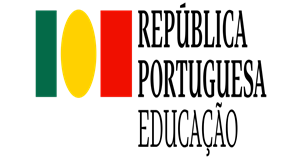 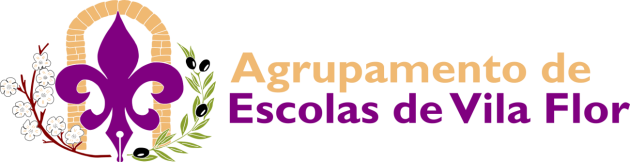 AGRUPAMENTO DE ESCOLAS DE VILA FLOR - 151841		RELATÓRIO DE AUTOAVALIAÇÃO PARECER DO AVALIADORAnexo IIIRELATÓRIO DE AUTOAVALIAÇÃO – PARECER DO AVALIADOR